FORMULAIRE A REMPLIR 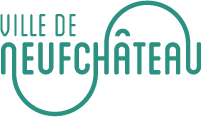 COMMUNE DE NEUFCHATEAUDEMANDE DE PRIME POUR L’ACQUISITION D’UN VÉLO ÉLECTRIQUE OU MUSCULAIRE OU CARGOT OU D’UN KIT ADAPTABLE VÉLO ÉLECTRIQUERENSEIGNEMENTS CONCERNANT LE REQUERANT A compléter en lettres capitalesNOM : PRÉNOM :RUE ET N° :LOCALITÉ : 						CODE POSTAL :TÉLÉPHONE N° PRIVÉ : N° DE COMPTE : BE Titulaire du n° de compte :Le titulaire du n° de compte doit être la personne à qui la facture d’achat a été adressée. DECLARATION DU REQUERANTLe soussigné sollicite une prime communale pour l’acquisition d’un vélo électrique ou musculaire ou un kit pour vélo électrique et déclare avoir pris connaissance du règlement et des conditions d’octroi de la prime et y souscrire sans réserve. Fait de bonne foi à 		, le															Signature du requérantPIÈCES A JOINDRE IMPÉRATIVEMENT A LA PRÉSENTE DEMANDEUne copie de la facture et de la preuve de paiement (facture reprenant les caractéristiques techniques sachant que la puissance du moteur électrique d’appoint ne peut être supérieure à 250 Watts ou 0.25 kW)Une copie du dernier avertissement extrait de rôleUne copie du certificat de la composition de ménageLe dossier constitué du formulaire complété et des documents réclamés doit parvenir à l’adresse suivante : 1, Grand’place, 6840 NeufchâteauAprès vérification du dossier, celui-ci est soumis par l’administration communale à l’accord du Collège échevinal. La décision d’octroi vous sera alors communiquée. Une décision rapide ne peut vous être assurée que si votre collaboration nous est acquise pour une constitution correcte et complète de votre dossier. N’hésitez pas à demander un conseil auprès des agents du service communal POLLEC. La gestion administrative est confiée au service finance.